HOJA DE VIDA RESUMEN DE AUTORESSeñores:Comité Editorial Propósito y Representaciones, Revista de Psicología Educativa.Presente.-Por medio de la presente se expone datos sobre información sobre los autores del manuscrito titulado: “Modelo explicativo de la autoeficacia académica: autorregulación de actividades, afecto positivo y personalidad”.Ciudad y fecha: Lima, 3 de noviembre de 2020			 Firma de los autores: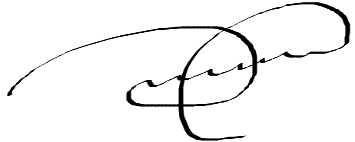 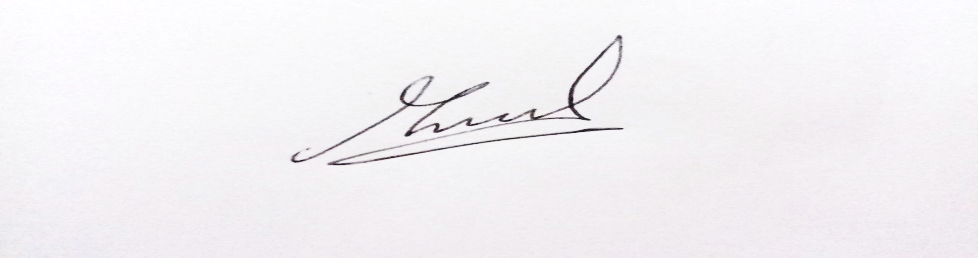 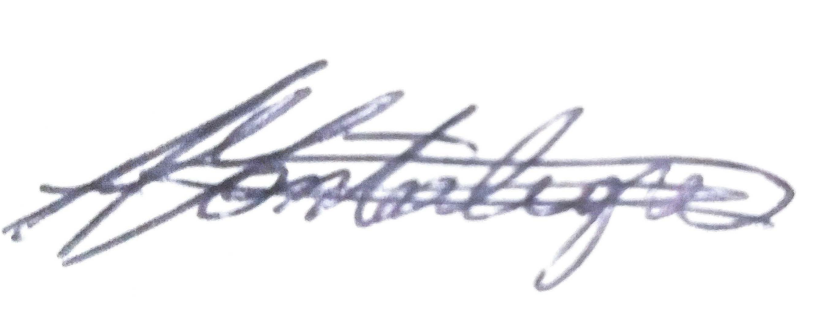 ____________________________        __________________________	  _____________________________ Yupanqui Lorenzo, Daniel Edgardo	Mollinedo Flores, Fiorella Mariel  	Montealegre Echaiz, Celeste AissaNombre del autor 1:Nombre del autor 1:Yupanqui-Lorenzo, Daniel EdgardoYupanqui-Lorenzo, Daniel EdgardoYupanqui-Lorenzo, Daniel EdgardoAfiliación institucional:Afiliación institucional:Universidad Cesar VallejoUniversidad Cesar VallejoUniversidad Cesar VallejoDirección institucional:Dirección institucional:Av. Alfredo Mendiola 6232, Los OlivosAv. Alfredo Mendiola 6232, Los OlivosAv. Alfredo Mendiola 6232, Los OlivosEmail:Email:dyupanquil@ucvvirtual.edu.pedyupanquil@ucvvirtual.edu.pedyupanquil@ucvvirtual.edu.peEnlace del Código ORCID: https://orcid.org/0000-0002-8977-2888https://orcid.org/0000-0002-8977-2888Teléfono móvil:923420764Nombre del autor 2:Nombre del autor 2:Mollinedo Flores, Fiorella MarielMollinedo Flores, Fiorella MarielMollinedo Flores, Fiorella MarielAfiliación institucional:Afiliación institucional:Universidad Privada del NorteUniversidad Privada del NorteUniversidad Privada del NorteDirección institucional:Dirección institucional:Av. Tingo María 1122, Cercado de LimaAv. Tingo María 1122, Cercado de LimaAv. Tingo María 1122, Cercado de LimaEmail:Email:mollinedo@upn.pemollinedo@upn.pemollinedo@upn.peEnlace del Código ORCID: https://orcid.org/0000-0002-9307-592Xhttps://orcid.org/0000-0002-9307-592XTeléfono móvil:952398188Nombre del autor 3:Nombre del autor 3:Montealegre Echaiz, Celeste AissaMontealegre Echaiz, Celeste AissaMontealegre Echaiz, Celeste AissaAfiliación institucional:Afiliación institucional:Universidad Inca Garcilaso de la VegaUniversidad Inca Garcilaso de la VegaUniversidad Inca Garcilaso de la VegaDirección institucional:Dirección institucional:Av. Bolívar 1848, Pueblo Libre  Av. Bolívar 1848, Pueblo Libre  Av. Bolívar 1848, Pueblo Libre  Email:Email:celestemontealegre@gmail.comcelestemontealegre@gmail.comcelestemontealegre@gmail.comEnlace del Código ORCID: https://orcid.org/0000-0002-0256-7516https://orcid.org/0000-0002-0256-7516Teléfono móvil:956326338